Sorte:	Berner Rose 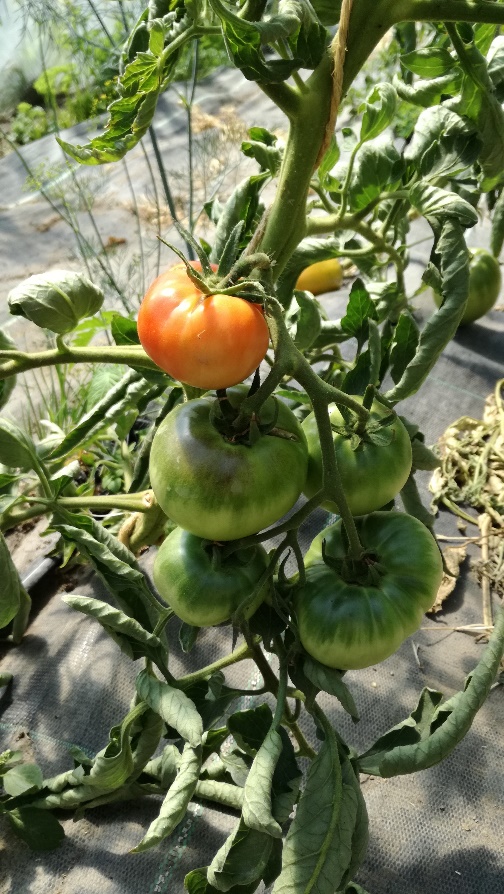 Delikate Feinschmeckersorte!Fruchtform:flachrunde FleischtomateFarbe:sehr ansprechende rosa oder hellrote Färbung Fruchtgröße:50 bis 200 GrammSchale:sehr weichFleischigkeit:saftig weichGeschmack:mild, süß, aromatisch Fruchtstände:einfach verzweigtWuchshöhe:1,20 bis 2,50 Meter Höhe, geschützter Anbau empfohlen Blätterform:normalblättrig